REZULTATI POSLOVANJA PODUZETNIKA U 2016. GODINI SA SJEDIŠTEM U URBANOJ AGLOMERACIJI ZAGREBProšlo je dvije godine (8. ožujka 2016. godine), od kada je Odlukom Ministarstva regionalnoga razvoja i fondova Europske unije, ustrojena Urbana aglomeracija Zagreb koja  obuhvaća 11 gradova i 19 općina s područja tri županije (tablica 1.). U 2016. godini poduzetnici Urbane aglomeracije Zagreb iskazali su pozitivan konsolidirani financijski rezultat (15,6 milijardi kuna). Od ukupnog broja poduzetnika promatranog područja s dobitkom je poslovalo njih 68,3 %. Ukupan prihod navedene skupine poduzetnika koji je ostvaren u 2016. godini iznosio je 358,1 milijardi kuna, što je povećanje od 4,6 % u odnosu na prethodnu poslovnu godinu.Tablica 1. 	Broj poduzetnika i zaposlenih te osnovni financijski rezultati poslovanja poduzetnika u gradovima i općinama Urbane aglomeracije Zagreb u 2016. godini			(iznosi u tisućama kuna)Izvor: Fina, Registar godišnjih financijskih izvještaja, obrada GFI-a za 2016. godinuPoduzetnici Urbane aglomeracije Zagreb u 2016. godini ostvarili su pozitivne financijske rezultate, dobit razdoblja u iznosu od 22,4 milijardi kuna (povećanje za 20,5 %) i neznatno su smanjili produktivnost poslovanja za 0,1 %.Tablica 2.	Osnovni financijski podaci poslovanja poduzetnika na području Urbane aglomeracije Zagreb i županija čiji su gradovi/općine u sastavu UAZ u 2016. g. 	(iznosi u tisućama kn, prosječne plaće u kn)Izvor: Fina, Registar godišnjih financijskih izvještaja, obrada GFI-a za 2016. godinuTOP 10 poduzetnika Urbane aglomeracije Zagreb u 2016. godini ostvarili su neto dobit razdoblja u iznosu od 5,5 milijardi kuna ili 24,7 % ukupne neto dobiti razdoblja poduzetnika u Urbanoj aglomeraciji Zagreb. Najveće ukupne prihode iskazali su poduzetnici sa sjedištem u Zagrebu (311,9 milijardi kuna), a najmanje poduzetnici sa sjedištem u općini Orle (19,8 milijuna kuna).Tablica 3.	Rang lista top 10 poduzetnika prema neto dobiti na razini Urbane aglomeracije Zagreb u 2016. g. 	(iznosi u tisućama kuna)Izvor: Fina, Registar godišnjih financijskih izvještaja, obrada GFI-a za 2016. godinuOvom su rezultatu najviše pridonijeli poduzetnici sa sjedištem u Zagrebu sa 87,1 % (311,9 milijardi kuna) udjela u ukupnim prihodima Urbane aglomeracije Zagreb te poduzetnici sa sjedištem u Velikoj Gorici sa 3,6 % (12,9 milijardi kuna) i Svetoj Nedjelji sa 2,5 % (8,8 milijardi kuna).Grafikon 1. 	Udio ukupnih prihoda i dobiti razdoblja poduzetnika sa sjedištem u Zagrebu u ukupnom prihodu poduzetnika Urbane aglomeracije Zagreb u 2016. godini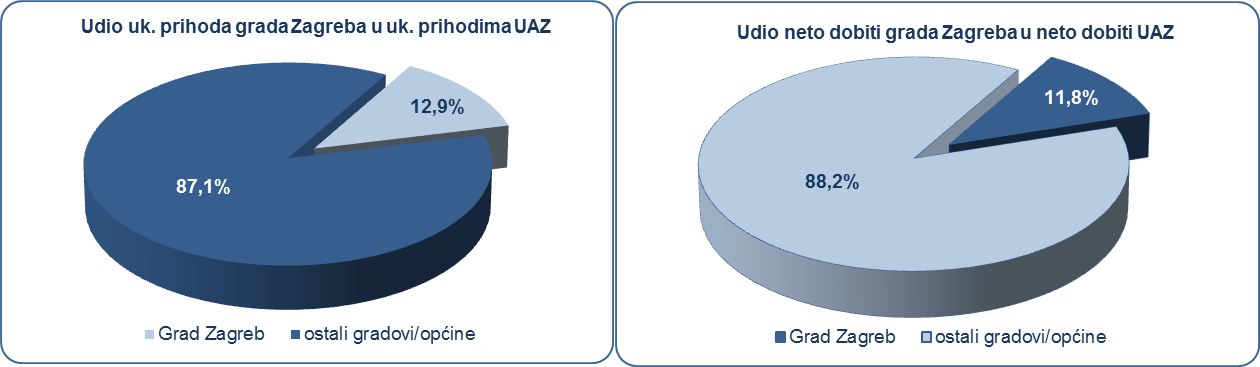 Izvor: Fina, Registar godišnjih financijskih izvještaja, obrada GFI-a za 2016. GodinuPrema produktivnosti (prihodu po zaposlenom), prvi su poduzetnici općine Stupnik, s 1,4 milijuna kuna, a među poduzetnicima navedene općine po produktivnosti je prvo društvo KMAG d.o.o. sa prosjekom od 11,1 milijuna kuna prihoda po zaposlenom. Pretežita djelatnost društva je 45.11 - Trgovina automobilima i motornim vozilima lake kategorije, ima 36 zaposlenih čija je prosječna mjesečna neto plaća 6.977 kuna. Grafikon 2. 	Prihod po zaposlenom u 2016. g. na razini gradova/općina Urbane aglomeracije Zagreba (TOP10)										(iznosi u tisućama kuna)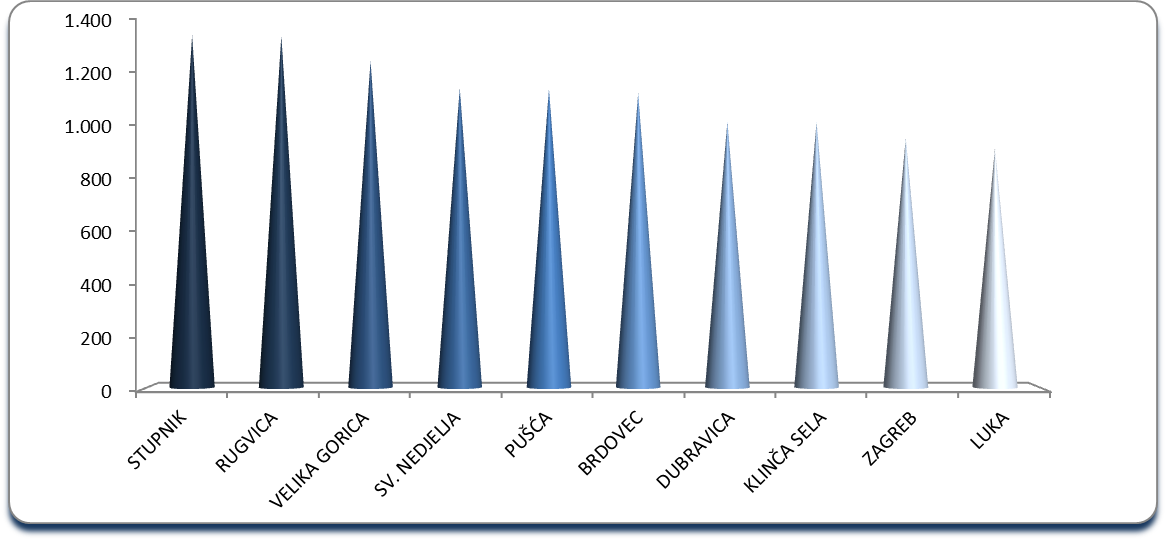 Izvor: Fina, Registar godišnjih financijskih izvještaja, obrada GFI-a za 2016. godinuSlijede poduzetnici Rugvice, s 1,4 milijuna kuna (prvo je društvo IMOBILIA TEHNO d.o.o., sa prosjekom od 7,8 milijuna kuna) te Velike Gorice, s 1,3 milijuna kuna (prvo je društvo PORSCHE CROATIA d.o.o., sa prosjekom od 17,1 milijun kuna). Za usporedbu, produktivnost poduzetnika na razini RH u 2016. godini iznosila je 742 tisuće kuna.Prema visini ostvarenog prihoda među poduzetnicima sa sjedištem na području obuhvaćenom Urbanom aglomeracijom Zagreb, najbolja su društva INA d.d., s ostvarenih 15,0 milijardi kuna ukupnih prihoda i HRVATSKA ELEKTROPRIVREDA d.d., s ostvarenih 8,9 milijardi kuna ukupnog prihoda.Najveći izvoz ostvarili su društva INA d.d. (5,5 milijardi kuna) i PLIVA HRVATSKA d.o.o. (2,7 milijardi kuna).Prosječna mjesečna neto plaća obračunata kod poduzetnika sa sjedištem u Urbanoj aglomeraciji Zagreb u 2016. godini iznosila je 5.890 kuna, odnosno 1,0 % više u odnosu na prethodnu godinu te 1,3 % više od iznosa prosječne mjesečne neto plaće zaposlenih kod poduzetnika u županijama obuhvaćenim urbanom aglomeracijom (5.815 kuna). Grafikon 3.	Prosječna mjesečna neto plaća po zaposlenom u 2016. godini po gradovima i općinama Urbane aglomeracije Zagreb (TOP5)							(iznosi u kunama)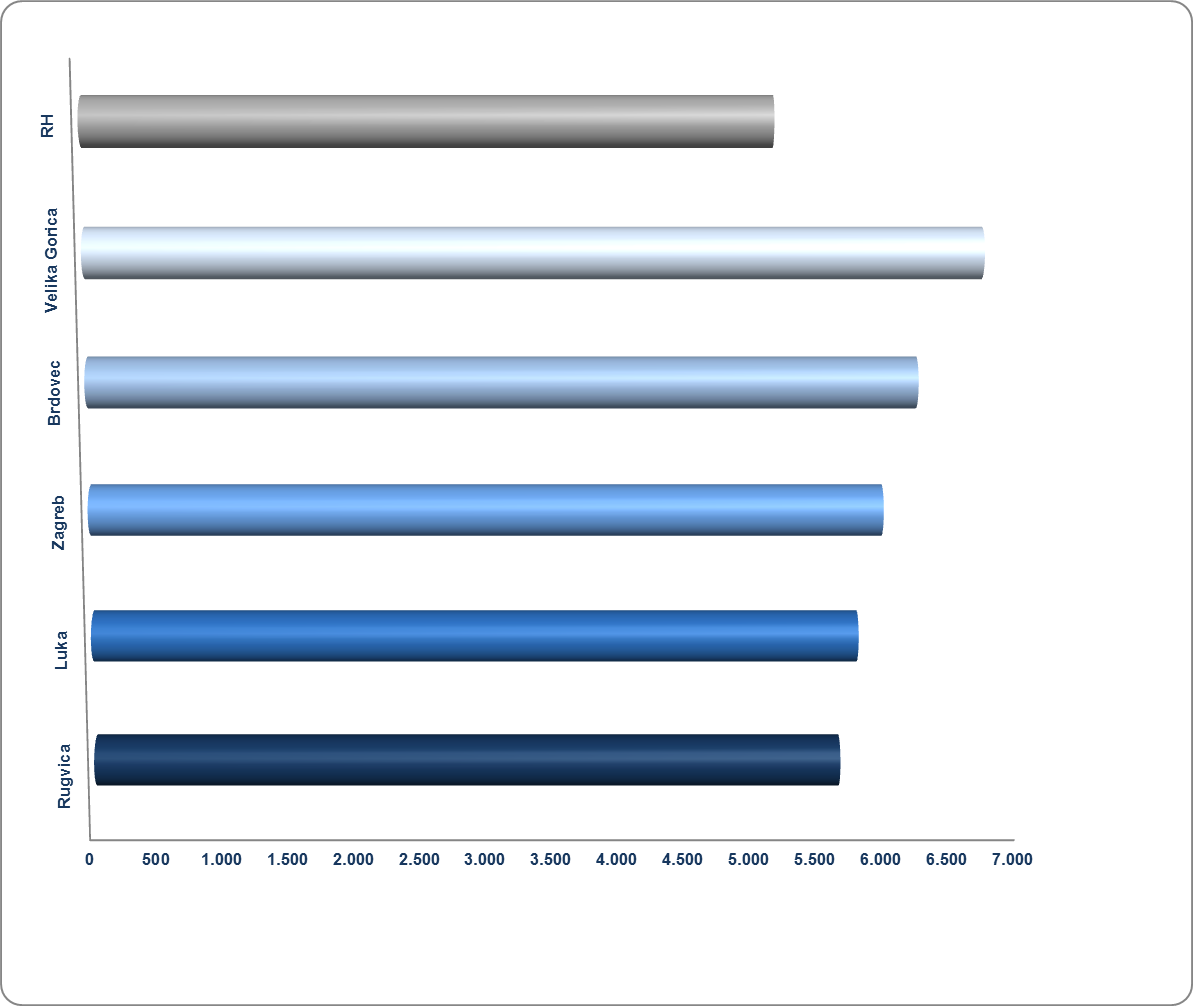 Izvor: Fina, Registar godišnjih financijskih izvještaja, obrada GFI-a za 2016. godinuNajviša prosječna mjesečna neto plaća obračunata je zaposlenima kod poduzetnika u Velikoj Gorici (6.716 kuna), slijede poduzetnici u gradovima/općinama Brdovcu (6.243 kuna), Zagrebu (6.000 kuna), Luki (5.827 kuna) i Rugvici (5.704 kuna). Najniža prosječna mjesečna neto plaća zaposlenih kod poduzetnika sa sjedištem na području Urbane aglomeracije Zagreb, obračunata je zaposlenima kod poduzetnika u općini Orle (2.633 kuna).Za usporedbu, prosječna mjesečna obračunata neto plaća zaposlenih kod poduzetnika na razini RH u 2016. godini iznosila je 5.140 kuna. Prvih osam gradova/općina Urbane aglomeracije Zagreb rangiranih po prosječnoj mjesečnoj obračunatoj neto plaći iskazali su veće prosječne mjesečne obračunate neto plaće od prosječne mjesečne obračunate neto plaće na razini RH (grafikon 3).__________________________________________________________________________________Više o rezultatima poslovanja poduzetnika po područjima djelatnosti i po drugim kriterijima, prezentirano je u standardnim analizama rezultata poslovanja poduzetnika RH, po županijama i po gradovima i općinama u 2016. g. Pojedinačni podaci o rezultatima poslovanja poduzetnika dostupni su besplatno na RGFI – javna objava i na Transparentno.hr, a agregirani i pojedinačni podaci dostupni su uz naknadu na servisu info.BIZInformacija o tome je li poslovni subjekt u blokadi ili ne, dostupna je korištenjem usluge FINA InfoBlokade slanjem SMS poruke na broj 818058, te korištenjem WEB aplikacije JRR tj. uvidom u podatke o računima i statusu blokade poslovnih subjekata, koji se ažuriraju u Jedinstvenom registru računa kojega u skladu sa zakonskim propisima, od 2002. godine, vodi Financijska agencija.Shema 1. 	Grad Zagreb i gradovi i općine Zagrebačke i Krapinsko-zagorske županije u sastavu UAZ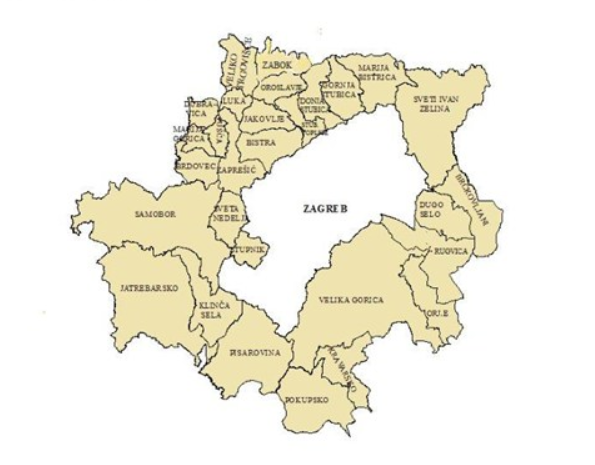 Na području gradova i općina obuhvaćenih Urbanom aglomeracijom Zagreb, u 2016. godini bilo je 45 005 poduzetnika čije je i sjedište u jednom od spomenutih gradova i općina. Riječ je o poduzetnicima koji su sastavili i u Registar godišnjih financijskih izvještaja podnijeli točan i potpun godišnji financijski izvještaj za 2016. godinu. Od navedenoga broja, najviše je poduzetnika sa područja Zagreba (38 127 ili 84,72 %), a najmanji je broj poduzetnika s područja općine Pokupsko (10 ili 0,02 %). Kod 45 005 poduzetnika bilo je 375 978 zaposlenih, što je prosječno 8,4 zaposlenih po poduzetniku.Naziv grada/općineBroj poduzetnikaBroj zaposlenihUkupni prihodDobit razdobljaGubitak razdobljaNeto dobitDonja Stubica/grad90 1.330 751.423 31.306 1.334 29.973 Dugo Selo/grad458 2.830 1.522.441 49.888 8.818 41.070 Jastrebarsko/grad314 1.700 961.126 50.458 22.222 28.236 Oroslavje/grad139 1.493 760.817 30.373 2.707 27.666 Samobor/grad1.140 6.557 4.474.986 310.604 45.694 264.909 Sveta Nedjelja/grad714 7.655 8.815.312 347.845 64.222 283.623 Sveti Ivan Zelina/grad399 2.530 1.604.426 56.196 15.904 40.292 Velika Gorica/grad1.417 10.218 12.851.949 648.253 61.020 587.233 Zabok/grad214 2.315 1.360.553 80.379 12.005 68.374 Zagreb/grad38.127 324.866 311.878.344 20.072.163 6.351.708 13.720.454 Zaprešić/grad703 4.002 2.581.964 141.037 105.378 35.659 Bistra/općina120 596 178.125 7.263 1.929 5.334 Brckovljani/općina90 579 268.753 20.565 1.467 19.098 Brdovec/općina206 1.236 1.400.212 134.593 12.309 122.285 Dubravica/općina26 131 134.028 4.784 101 4.683 Gornja Stubica/općina44 241 88.875 8.646 24.838 -16.193 Jakovlje/općina64 220 102.581 4.557 1.317 3.240 Klinča Sela/općina68 320 327.304 9.401 648 8.753 Kravarsko/općina16 72 35.344 2.988 58 2.930 Luka/općina18 306 281.835 5.773 2.891 2.882 Marija Bistrica/općina78 368 184.457 12.247 683 11.564 Marija Gorica/općina24 130 48.810 2.386 4 2.382 Orle/općina13 39 19.820 1.082 19 1.063 Pisarovina/općina47 395 165.402 5.865 1.024 4.841 Pokupsko/općina10 57 29.573 671 48 623 Pušća/općina34 260 299.042 25.781 101 25.680 Rugvica/općina122 1.409 1.906.562 126.278 43.356 82.921 Stubičke Toplice/općina48 228 74.280 2.213 1.947 266 Stupnik/općina187 3.359 4.554.273 148.318 9.050 139.268 Veliko Trgovišće/općina75 536 446.307 12.803 10.400 2.403 Ukupno UA Zagreb45.005375.978 358.108.92322.354.7166.803.20115.551.514OpisUrbana aglomeracija ZagrebUrbana aglomeracija ZagrebUrbana aglomeracija ZagrebUrbana aglomeracija ZagrebŽupanija Grad Zagreb, Zagrebačka i Krapinsko-zagorska županija (skupno)Županija Grad Zagreb, Zagrebačka i Krapinsko-zagorska županija (skupno)Županija Grad Zagreb, Zagrebačka i Krapinsko-zagorska županija (skupno)Opis2015.2016.Indeks2015.2015.2016.IndeksBroj poduzetnika45.00547.308Broj zaposlenih359.057 375.978 104,7376.574 376.574 394.540 104,8Ukupni prihodi342.378.217358.108.923104,6352.031.334 352.031.334 368.634.578 104,7Ukupni rashodi329.494.830 338.039.491 102,6338.694.570 338.694.570 347.955.047 102,7Dobit prije oporezivanja21.890.777 26.837.465 122,622.509.444 22.509.444 27.608.120 122,7Gubitak prije oporezivanja9.007.390 6.768.032 75,19.172.680 9.172.680 6.928.589 75,5Porez na dobit2.980.292 4.517.918 151,63.060.669 3.060.669 4.624.572 151,1Dobit razdoblja18.550.759 22.354.716 120,519.088.654 19.088.654 23.018.994 120,6Gubitak razdoblja8.647.664 6.803.201 78,78.812.559 8.812.559 6.964.034 79,0Konsolidirani financijski rezultat – dobit (+) ili gubitak (-) razdoblja 9.903.095 15.551.514 157,010.276.095 10.276.095 16.054.959 156,2Izvoz51.632.374 54.016.727 104,654.300.869 54.300.869 57.005.329 105,0Uvoz64.379.240 66.302.139 103,066.211.271 66.211.271 68.207.321 103,0Investicije u novu dug. imovinu13.291.249 13.090.550 98,513.768.246 13.768.246 13.504.563 98,1Prosječna mjesečna neto plaća po zaposlenom5.829 5.890 101,05.753 5.753 5.815 101,1RangOIBNazivMjestoMjestoBroj zaposlenihBroj zaposlenihUkupni prihodUkupni prihodDobit razdobljaDobit razdoblja1.28921978587Hrvatska Elektroprivreda d.d.ZagrebZagreb406 406 8.856.569 8.856.569 1.323.818 1.323.818 2.81793146560Hrvatski Telekom d.d.ZagrebZagreb3.653 3.653 6.138.168 6.138.168 908.797 908.797 3.46830600751HEP - Operator distribucijskog sustava d.o.o.ZagrebZagreb7.504 7.504 6.619.001 6.619.001 667.087 667.087 4.96330310281Autocesta Rijeka Zagreb d.d.ZagrebZagreb34 34 1.147.671 1.147.671 589.711 589.711 5.44205501677PLIVA HRVATSKA d.o.o.ZagrebZagreb2.095 2.095 4.601.833 4.601.833 554.754 554.754 6.9518585079HEP proizvodnja d.o.o.ZagrebZagreb1.815 1.815 3.273.139 3.273.139 428.288 428.288 7.89018712265Jadranski naftovod d.d.ZagrebZagreb371 371 752.734 752.734 290.492 290.492 8.13148821633Hrvatski operator prijenosnog sustava d.o.o.ZagrebZagreb1.063 1.063 1.674.964 1.674.964 271.673 271.673 9.66089976432Lidl Hrvatska d.o.o. k.d.Velika GoricaVelika Gorica1.679 1.679 4.000.450 4.000.450 242.337 242.337 10.99488126785Alpe-Adria poslovodstvo d.o.o.ZagrebZagreb36 36 370.760 370.760 241.760 241.760 Ukupno TOP 10 poduzetnikaUkupno TOP 10 poduzetnikaUkupno TOP 10 poduzetnikaUkupno TOP 10 poduzetnika18.65618.65637.435.288 37.435.288 5.518.717 5.518.717 Ukupno poduzetnici Urbane aglomeracije ZagrebUkupno poduzetnici Urbane aglomeracije ZagrebUkupno poduzetnici Urbane aglomeracije ZagrebUkupno poduzetnici Urbane aglomeracije Zagreb375.978375.978358.108.923358.108.92322.354.71622.354.716